Б О Й О Р О Ҡ                                                                   Р А С П О Р Я Ж Е Н И Е       08 июнь 2021-й                              №10                   от 08 июня 2021 г.О размещении извещения о проведении электронного аукциона на благоустройство колодцев для воды в д. Макаровка        В соответствии с Федеральным Законом от 05.04.2013 года №44-ФЗ                   «О контрактной системе в сфере закупок товаров, работ, услуг для обеспечения государственных и муниципальных нужд»:1. Утвердить документацию об электронном аукционе на благоустройство колодцев для воды в д. Макаровка.2. Разместить извещение о благоустройстве колодцев для воды в д. Макаровка.3.  Контроль за  выполнением настоящего Распоряжения  оставляю за собой.Глава сельского поселения                                          Р.Х. Салимгареева                                                          БАШҠОРТОСТАН  РЕСПУБЛИКАҺЫСАҠМАҒОШ  РАЙОНЫ муниципаль районЫНЫҢ   ЙОМАШ АУЫЛ СОВЕТЫ АУЫЛ  БИЛӘмӘҺЕ  ХАКИМИӘТЕ452227,  Йомаш ауылы,  Совет урамы,10тел. (34796) 27-2-69, 27-2-24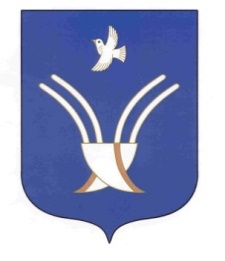 Администрация сельского поселения Юмашевский сельсоветмуниципального района Чекмагушевский район Республики Башкортостан452227, с.  Юмашево, ул.  Советская. 10 тел. (34796) 27-2-69, 27-2-24